STRENSALL WITH TOWTHORPE PARISH COUNCIL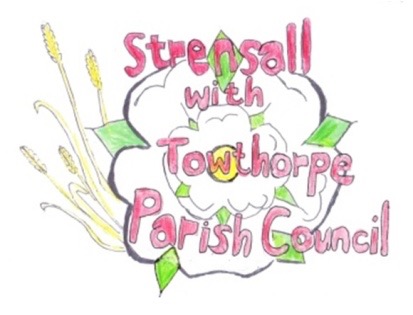 The Village Hall, Northfields, Strensall, York YO325XWe-mail: strensalltowthorpePC@outlook.com              phone: 01904 491569MINUTES OF A PLANNING COMMITTEE MEETING HELD ON TUESDAY 10th AUGUST 2021 AT 6.30PMCouncillors Present:		Andrew Bolton 	Chris Chambers 							John Chapman 	Tony FisherIn Attendance:		Fiona Hill - Parish ClerkPublic Present:		1 – Ray Maher  a) To receive apologies for absence given in advance of the meeting: Lawrence Mattinson	b) To consider the approval of reasons given for absence: 			No reason givenTo receive any declarations of interest under the Parish Council Code of Conduct or Members register of interests: 							           Cllr Fisher – 21/01821/FUL – Applicant is a close friendTo approve the minutes of the monthly Parish Council meeting of 27th July 2021:		Resolved – Approved (Unanimous) To discuss any ongoing issues and information received: 					21/01016/FUL – 40 Middlecroft Drive - Cllrs noted amendments    To consider and respond to consultations from City of York Council to the following planning applications:21/01738/TPO - Crown clean and crown reduce Oak by 30% - protected by Tree Preservation Order no. 131/198915 @ 15 Oak Tree WayResolved – The Parish Council Objects to this application and would urge the City of York Council Tree Protection Officer to survey the site and recommend only necessary/appropriate works. In addition, the two previous refusals should be noted. (Unanimous)21/01821/FUL - Single storey front extension after demolition of existing porch @ 36 Melcombe AvenueResolved – The Parish Council has No Objections to this application (Unanimous)21/01588/FUL - Single storey rear extension (retrospective) @ 9 Shelley DriveResolved – The Parish Council has No Objections to the shed, but must point out that the recently purchased land is not garden, it is agricultural land (Unanimous)To note planning decisions received: 21/00937/FUL - Two storey side and rear extension @ 74 Middlecroft Drive – Approved21/01270/FUL - Car park resurfacing and installation of tree protection system @ Robert Wilkinson Primary School - Approved21/01035/FUL - Single storey rear extension, side and rear extensions to detached garage following demolition of garage @ 79 Middlecroft Drive - ApprovedTo confirm date of next meeting as Tuesday 24th August 2021 @ 6.30 p.m.		Resolved – Approved (Unanimous)